REZULTATI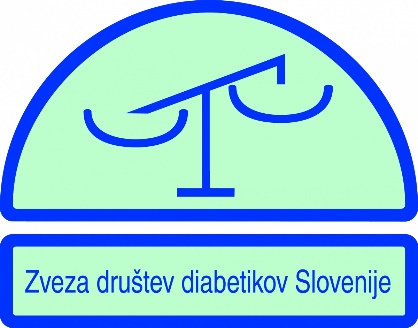 ŠOLSKEGA TEKMOVANJAIZ ZNANJA O SLADKORNI BOLEZNIV petek, 13.10.2017 je na naši šoli potekalo šolsko tekmovanje  iz znanja o sladkorni bolezni.POSEBEJ  GRE POHVALA VSEM UČENKAM IN UČENCEM, KI SO SE NA TEKMOVANJE PRIJAVILI IN TUDI DEJANSKO NANJ PRIŠLI. NA ŠOLSKEM TEKMOVANJU JE BILO ZELO USPEŠNIH 17 UČENCEV, SAJ SO SI PRISLUŽILI BRONASATA PRIZNANJA.Učenke in učenci z BRONASTIM PRIZNANJEM so :VSEM TEKOVALCEM PRISRČNE in ISKRENE ČESTITKE!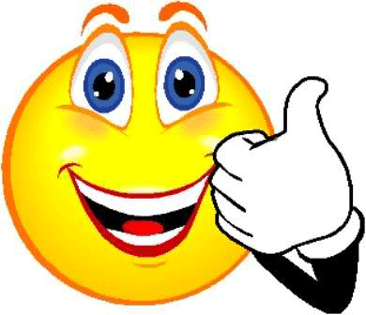  POSEBEJ ŠE NIKI, METI IN KARIN, KI BODO ZASTOPALE NAŠO ŠOLO NA DRŽAVNEM TEKMOVANJU 18.11.2017 V NOVI GORICI.MENTORICI:  MAGDALENA PENKO ŠAJN IN JASNA KOŽARIME IN PRIIMEKRAZREDTOČKENIKA KURBAŠIĆ7.B38META KOLŠEK8.A37KARIN ANTUNOVIĆ6.B36TIKARA MIKLAVČIČ9.B35MAKS MAROLT9.B35JERNEJ MAGAJNA8.C34NATKA SPASOVA9.A34AJDA SAKAČ OREL9.B33TINKARA MATIČIČ9.A33AIDA KURBAŠIČ7.B33ADRIJANA BAJC9.B32JERNEJ MARKELJ9.B32JULIJA KOVAČIČ8.B31NEJA ŠTRADJOT 8.C31HANA SAMSA9.B31PETRA MILAVEC MLINARIČ7.B31ALEN MEMIŠEVIĆ6.A31